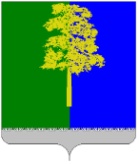 Муниципальное образование Кондинский районХанты-Мансийского автономного округа – ЮгрыАДМИНИСТРАЦИЯ КОНДИНСКОГО РАЙОНАРАСПОРЯЖЕНИЕВ целях популяризации семейных ценностей, традиций, формирования позитивного имиджа, укрепления социального института семьи: 1. Утвердить план информационной кампании, направленной на популяризацию традиционных семейных ценностей в Кондинском районе на 2024-2025 годы (далее - План) (приложение).2. Ответственным за подготовку мероприятий организовать их выполнение в соответствии с определенными Планом сроками.3. Возложить координацию реализации мероприятий Плана на отдел записи актов гражданского состояния администрации Кондинского района.  4. Признать утратившим силу распоряжение администрации Кондинского района от 25 августа 2022 года № 519-р «Об утверждении плана информационной кампании, направленной на популяризацию традиционных семейных ценностей в Кондинском районе на 2022-2023 годы».5. Разместить распоряжение на официальном сайте органов местного самоуправления Кондинского района. 6. Контроль за выполнением распоряжения возложить на заместителя главы района М.А. Минину.  ки/Банк документов/Распоряжения 2024 Приложение к распоряжению администрации районаот 23.05.2024 № 331-рПлан информационной кампании, направленной на популяризацию традиционных семейных ценностей в Кондинском районе на 2024-2025 годыот 23 мая 2024 года№ 331-рпгт. МеждуреченскийОб утверждении плана информационной кампании, направленной на популяризацию традиционных семейных ценностей в Кондинском районе на 2024-2025 годыГлава районаА.А.Мухин№п/пНаименование мероприятияМесто размещения/место проведенияСроки проведенияОтветственный исполнитель1.Районный конкурс рисунков «Семья глазами детей»Отдел по организации деятельности комиссии по делам несовершеннолетних и защите их прав администрации Кондинского районаАпрель - июнь2024 годаОтдел по организации деятельности комиссии по делам несовершеннолетних и защите их прав администрации Кондинского района2.Размещение баннеров с информацией, направленной на популяризацию традиционных семейных ценностейГородские и сельские поселения Кондинского районаВ течение2024-2025 годовОтдел по организации деятельности комиссии по делам несовершеннолетних и защите их прав администрации Кондинского района3.Размещение информации о чествовании юбиляров в Кондинском районеОфициальный сайт органов местного самоуправления Кондинского района, социальные сети - «Одноклассники», «ВКонтакте, общественно-политическая газета «Кондинский вестник»В течение2024-2025 годовОтдел записи актов гражданского состояния администрацииКондинского района,администрации городских и сельских поселений Кондинского района,муниципальное унитарное предприятие «Информационно-издательский центр «Евра»4.Размещение информации о районном конкурсе видеороликов «Мир Кондинской семьи»Официальный сайт администраций городских и сельских поселений Кондинского района, социальные сети: «Одноклассники», «ВКонтакте,общественно-политическая газета «Кондинский вестник»Март - июль2024-2025 годовОтдел записи актов гражданского состояния администрацииКондинского района,администрации городских и сельских поселений Кондинского района,муниципальное унитарное предприятие «Информационно-издательский центр «Евра»5.Распространение информационных материалов, социальной рекламы о правах ребенка, в том числе по вопросам обеспечения безопасности детей, профилактики безнадзорности и правонарушений несовершеннолетних,  ответственного родительства, через средства массовой информации, информационно-телекоммуникационную сеть «Интернет»Муниципальное учреждение культуры «Районный Дворец культуры и искусств «Конда»В течение2024-2025 годовМуниципальное учреждение культуры «Районный Дворец культуры и искусств «Конда»6.Творческий проект «Рецепт семейного счастья»Муниципальное учреждение культуры «Районный Дворец культуры и искусств «Конда»Май 2024 года,май 2025 годаМуниципальное учреждение культуры «Районный Дворец культуры и искусств «Конда»7.Размещение информации о проведении мероприятий, посвященных Международному Дню семьи, Дню семьи, любви и верности, Дню отца, Дню материОфициальный сайт органов местного самоуправления Кондинского района, социальные сети - «Одноклассники», «ВКонтакте,общественно-политическая газета «Кондинский вестник»В течение2024-2025 годовАдминистрации городских и сельских поселений Кондинского района, структурные подразделения администрацииКондинского района,муниципальное унитарное предприятие «Информационно-издательский центр «Евра»8.Семейный форумМуниципальное учреждение культуры «Районный Дворец культуры и искусств «Конда»пгт. МеждуреченскийМай 2024 года,май 2025 годаУправление образования администрации Кондинского района, управление социальной защиты населения, опеки и попечительства по Кондинскому району, управление культуры администрации Кондинского района, комитет физической культуры и спорта администрации Кондинского района, отдел молодежной политики администрации Кондинского района, отдел записи актов гражданского состояния администрации Кондинского района, отдел по организации деятельности комиссии по делам несовершеннолетних и защите их прав администрации Кондинского района